Автономная некоммерческая организация "Агентство развития профессионального мастерства (Ворлдскиллс Россия)" (далее WSR) в соответствии с уставом организации и правилами проведения конкурсов установила нижеизложенные необходимые требования владения этим профессиональным навыком для участия в соревнованиях по компетенции.Техническое описание включает в себя следующие разделы:1. ВВЕДЕНИЕ	31.1. Название и описание профессиональной компетенции	31.2. ВАЖНОСТЬ И ЗНАЧЕНИЕ НАСТОЯЩЕГО ДОКУМЕНТА	51.3. АССОЦИИРОВАННЫЕ ДОКУМЕНТЫ	52. СТАНДАРТ СПЕЦИФИКАЦИИ WORLDSKILLS (WSSS)	62.1. ОБЩИЕ СВЕДЕНИЯ О СТАНДАРТЕ СПЕЦИФИКАЦИИ WORLDSKILLS (WSSS)	63. ОЦЕНОЧНАЯ СТРАТЕГИЯ И ТЕХНИЧЕСКИЕ ОСОБЕННОСТИ ОЦЕНКИ	123.1. ОСНОВНЫЕ ТРЕБОВАНИЯ	124. СХЕМА ВЫСТАВЛЕНИЯ ОЦЕНКИ	134.1. ОБЩИЕ УКАЗАНИЯ	134.2. КРИТЕРИИ ОЦЕНКИ	154.3. СУБКРИТЕРИИ	154.4. АСПЕКТЫ	154.5. МНЕНИЕ СУДЕЙ (СУДЕЙСКАЯ ОЦЕНКА)	174.6. ИЗМЕРИМАЯ ОЦЕНКА	174.7. ИСПОЛЬЗОВАНИЕ ИЗМЕРИМЫХ И СУДЕЙСКИХ ОЦЕНОК	174.8. СПЕЦИФИКАЦИЯ ОЦЕНКИ КОМПЕТЕНЦИИ	194.9. РЕГЛАМЕНТ ОЦЕНКИ	255. КОНКУРСНОЕ ЗАДАНИЕ	285.1. ОСНОВНЫЕ ТРЕБОВАНИЯ	285.2. СТРУКТУРА КОНКУРСНОГО ЗАДАНИЯ	295.3. ТРЕБОВАНИЯ К РАЗРАБОТКЕ КОНКУРСНОГО ЗАДАНИЯ	335.4. РАЗРАБОТКА КОНКУРСНОГО ЗАДАНИЯ	365.4.1. КТО РАЗРАБАТЫВАЕТ КОНКУРСНОЕ ЗАДАНИЕ/МОДУЛИ	365.4.2. КАК РАЗРАБАТЫВАЕТСЯ КОНКУРСНОЕ ЗАДАНИЕ	375.4.3. КОГДА РАЗРАБАТЫВАЕТСЯ КОНКУРСНОЕ ЗАДАНИЕ	385.5. УТВЕРЖДЕНИЕ КОНКУРСНОГО ЗАДАНИЯ	385.6. СВОЙСТВА МАТЕРИАЛА И ИНСТРУКЦИИ ПРОИЗВОДИТЕЛЯ	396. УПРАВЛЕНИЕ КОМПЕТЕНЦИЕЙ И ОБЩЕНИЕ	396.1. ДИСКУССИОННЫЙ ФОРУМ	396.2. ИНФОРМАЦИЯ ДЛЯ УЧАСТНИКОВ ЧЕМПИОНАТА	406.3. АРХИВ КОНКУРСНЫХ ЗАДАНИЙ	406.4. УПРАВЛЕНИЕ КОМПЕТЕНЦИЕЙ	407. ТРЕБОВАНИЯ ОХРАНЫ ТРУДА И ТЕХНИКИ БЕЗОПАСНОСТИ	407.1. ТРЕБОВАНИЯ ОХРАНЫ ТРУДА И ТЕХНИКИ БЕЗОПАСНОСТИ НА ЧЕМПИОНАТЕ	407.2. СПЕЦИФИЧНЫЕ ТРЕБОВАНИЯ ОХРАНЫ ТРУДА, ТЕХНИКИ БЕЗОПАСНОСТИ И ОКРУЖАЮЩЕЙ СРЕДЫ КОМПЕТЕНЦИИ	408. МАТЕРИАЛЫ И ОБОРУДОВАНИЕ	418.1. ИНФРАСТРУКТУРНЫЙ ЛИСТ	418.2. МАТЕРИАЛЫ, ОБОРУДОВАНИЕ И ИНСТРУМЕНТЫ В ИНСТРУМЕНТАЛЬНОМ ЯЩИКЕ (ТУЛБОКС, TOOLBOX)	418.3. МАТЕРИАЛЫ И ОБОРУДОВАНИЕ, ЗАПРЕЩЕННЫЕ НА ПЛОЩАДКЕ	428.4. ПРЕДЛАГАЕМАЯ СХЕМА КОНКУРСНОЙ ПЛОЩАДКИ	439. ОСОБЫЕ ПРАВИЛА ВОЗРАСТНОЙ ГРУППЫ 10-16 ЛЕТ	45Copyright © «ВОРЛДСКИЛЛС РОССИЯ» Все права защищеныЛюбое воспроизведение, переработка, копирование, распространение текстовой информации или графических изображений в любом другом документе, в том числе электронном, на сайте или их размещение для последующего воспроизведения или распространения запрещено правообладателем и может быть осуществлено только с его письменного согласия.1. ВВЕДЕНИЕ1.1. Название и описание профессиональной компетенции1.1.1	Название профессиональной компетенции: Дополнительное образование детей и взрослых.1.1.2	Описание профессиональной компетенции.Дополнительное образование занимает важное место в системе непрерывного образования и структуре образования в России и включает в себя подвиды: дополнительное образование детей и взрослых, дополнительное профессиональное образование. Подвид «Дополнительное образование детей и взрослых» указывает на то, что дополнительное образование включено в систему непрерывного образования в контексте современной парадигмы обучения на протяжении всей жизни, раздвигает границы возможностей дополнительного образования и снимает возрастные ограничения для учащихся. В настоящее время дополнительное образование детей и взрослых в России рассматривается как уникальный феномен системы образования, как единый, целенаправленный процесс, объединяющий воспитание, обучение и развитие личности за пределами образовательных стандартов, основное предназначение, которого удовлетворение постоянно изменяющихся индивидуальных социокультурных и образовательных потребностей учащихся.В соответствии с Федеральным законом «Об образовании в Российской Федерации» дополнительные общеобразовательные программы могут реализовываться в дошкольных образовательных организациях (дополнительные общеразвивающие программы), в общеобразовательных и профессиональных образовательных организациях (дополнительные общеразвивающие и предпрофессиональные программы) (гл. 2, ст. 23).Дополнительные общеразвивающие программы реализуются как для детей, так и для взрослых. Дополнительные предпрофессиональные программы в сфере искусств, физической культуры и спорта реализуются для детей.От педагогов дополнительного образования зависит раскрытие потенциальных возможностей учащихся, которые приходят в организации дополнительного образования, чтобы удовлетворить свою любознательность, на практике познакомиться с различными видами творческой деятельности, найти ответы на многие вопросы. Для этого компетентному педагогу необходимо учитывать в своей работе запросы учащихся и их родителей (законных представителей), используя новые формы и методы работы, а также эффективные пути обучения и воспитания.В соревнованиях по компетенции №Т69 «Дополнительное образование детей и взрослых» могут участвовать: школьники;студенты, получающие среднее профессиональное и высшее образование: укрупненных групп «Образование и педагогические науки» и иных укрупненных групп при условии их соответствия направленности дополнительной общеобразовательной программы: технической, социально-гуманитарной, туристско-краеведческой, художественной, естественнонаучной, физкультурно-спортивной;молодые специалисты; специалисты отраслевых производственных предприятий рабочей направленности.Конкурсное задание разрабатывается на основании требований следующих нормативных актов: Федеральный закон «Об образовании в Российской Федерации» от 25.12.2018 г. №497–ФЗ (с изменениями на 08.12.2021 г.) (редакция, действующая с 01.01.2021 г.);Приказ Министерства труда и социальной защиты Российской Федерации «Об утверждении профессионального стандарта «Педагог дополнительного образования детей и взрослых» от 05.05.2018 г. №298н;Распоряжение Правительства РФ «Об утверждении Концепции развития дополнительного образования детей» от 04.09.2014 г. №1726-р;Приказ «Об утверждении Порядка организации и осуществления образовательной деятельности по дополнительным общеобразовательным программам» от 09.11.2018 г. №196 (с изменениями на 30.09.2020 г.);Письмо «О примерных требованиях к программам дополнительного образования детей» от 11.12.2006 г. №06–1844;Письмо «Методические рекомендации по проектированию дополнительных общеразвивающих программ (включая разноуровневые программы» от 18.11.2015 г. №09–3242;Постановление Главного государственного санитарного врача РФ «Об утверждении санитарных правил СП 2.4.3648–20 «Санитарно-эпидемиологические требования к организациям воспитания и обучения, отдыха и оздоровления детей и молодежи» от 28.09.2020 г. №28.1.2. ВАЖНОСТЬ И ЗНАЧЕНИЕ НАСТОЯЩЕГО ДОКУМЕНТАДокумент содержит информацию о стандартах, которые предъявляются участникам для возможности участия в соревнованиях, а также принципы, методы и процедуры, которые регулируют соревнования. При этом WSR признаёт авторское право WorldSkills International (WSI). WSR также признаёт права интеллектуальной собственности WSI в отношении принципов, методов и процедур оценки.Каждый эксперт и участник должен знать и понимать данное Техническое описание.1.3. АССОЦИИРОВАННЫЕ ДОКУМЕНТЫПоскольку данное Техническое описание содержит лишь информацию, относящуюся к соответствующей профессиональной компетенции, его необходимо использовать совместно со следующими документами:WSR, Регламент проведения чемпионата.WSR, онлайн-ресурсы, указанные в данном документе.WSR, политика и нормативные положения.Инструкция по охране труда и технике безопасности по компетенции.2. СТАНДАРТ СПЕЦИФИКАЦИИ WORLDSKILLS (WSSS)2.1. ОБЩИЕ СВЕДЕНИЯ О СТАНДАРТЕ СПЕЦИФИКАЦИИ WORLDSKILLS (WSSS)WSSS определяет знание, понимание и конкретные компетенции, которые лежат в основе лучших международных практик технического и профессионального уровня выполнения работы. Она должна отражать коллективное общее понимание того, что соответствующая рабочая специальность или профессия представляет для промышленности и бизнеса.Целью соревнования по компетенции является демонстрация лучших международных практик, как описано в WSSS и в той степени, в которой они могут быть реализованы. Таким образом, WSSS является руководством по необходимому обучению и подготовке для соревнований по компетенции.В соревнованиях по компетенции проверка знаний и понимания осуществляется посредством оценки выполнения практической работы. Отдельных теоретических тестов на знание и понимание не предусмотрено.WSSS разделена на четкие разделы с номерами и заголовками.Каждому разделу назначен процент относительной важности в рамках WSSS. Сумма всех процентов относительной важности составляет 100.В схеме выставления оценок и конкурсном задании оцениваются только те компетенции, которые изложены в WSSS. Они должны отражать WSSS настолько всесторонне, насколько допускают ограничения соревнования по компетенции.Схема выставления оценок и конкурсное задание будут отражать распределение оценок в рамках WSSS в максимально возможной степени. Допускаются колебания в пределах 5% при условии, что они не исказят весовые коэффициенты, заданные условиями WSSS.Важность разделов WSSS для региональной и корпоративной, отраслевой линеекВажность разделов WSSS для вузовской линейкиВажность разделов WSSS для категории «Юниоры»3. ОЦЕНОЧНАЯ СТРАТЕГИЯ И ТЕХНИЧЕСКИЕ ОСОБЕННОСТИ ОЦЕНКИ3.1. ОСНОВНЫЕ ТРЕБОВАНИЯ Стратегия устанавливает принципы и методы, которым должны соответствовать оценка и начисление баллов WSR.Экспертная оценка лежит в основе соревнований WSR. По этой причине она является предметом постоянного профессионального совершенствования и тщательного исследования. Накопленный опыт в оценке будет определять будущее использование и направление развития основных инструментов оценки, применяемых на соревнованиях WSR: схема выставления оценки, конкурсное задание и информационная система чемпионата (CIS).Оценка на соревнованиях WSR попадает в одну из двух категорий: измерение и судейское решение. Для обеих категорий оценки использование точных эталонов для сравнения, по которым оценивается каждый аспект, является существенным для гарантии качества.Схема выставления оценки должна соответствовать процентным показателям в WSSS. Конкурсное задание является средством оценки для соревнования по компетенции, и оно также должно соответствовать WSSS. Информационная система чемпионата (CIS) обеспечивает своевременную и точную запись оценок, что способствует надлежащей организации соревнований.Схема выставления оценки в общих чертах является определяющим фактором для процесса разработки Конкурсного задания. В процессе дальнейшей разработки Схема выставления оценки и Конкурсное задание будут разрабатываться и развиваться посредством итеративного процесса для того, чтобы совместно оптимизировать взаимосвязи в рамках WSSS и Стратегии оценки. Они представляются на утверждение Менеджеру компетенции вместе, чтобы демонстрировать их качество и соответствие WSSS. 4. СХЕМА ВЫСТАВЛЕНИЯ ОЦЕНки4.1. ОБЩИЕ УКАЗАНИЯВ данном разделе описывается роль и место Схемы выставления оценки, процесс выставления экспертом оценки конкурсанту за выполнение конкурсного задания, а также процедуры и требования к выставлению оценки.Схема выставления оценки является основным инструментом соревнований WSR, определяя соответствие оценки Конкурсного задания и WSSS. Она предназначена для распределения баллов по каждому оцениваемому аспекту, который может относиться только к одному модулю WSSS.Отражая весовые коэффициенты, указанные в WSSS Схема выставления оценок устанавливает параметры разработки Конкурсного задания. В зависимости от природы навыка и требований к его оцениванию может быть полезно изначально разработать Схему выставления оценок более детально, чтобы она послужила руководством к разработке Конкурсного задания. В другом случае разработка Конкурсного задания должна основываться на обобщённой Схеме выставления оценки. Дальнейшая разработка Конкурсного задания сопровождается разработкой аспектов оценки. В разделе 2.1 указан максимально допустимый процент отклонения, Схемы выставления оценки Конкурсного задания от долевых соотношений, приведенных в Спецификации стандартов.Схема выставления оценки и Конкурсное задание могут разрабатываться одним человеком, группой экспертов или сторонним разработчиком. Подробная и окончательная Схема выставления оценки и Конкурсное задание, должны быть утверждены Менеджером компетенции.Кроме того, всем экспертам предлагается представлять свои предложения по разработке Схем выставления оценки и Конкурсных заданий на форум экспертов и/или на другой ресурс, согласованный Менеджером компетенции и используемый экспертным сообществом компетенции для коммуникации, с обязательным дублированием итоговых решений, принятых на стороннем ресурсе, в раздел компетенции на форуме экспертов, для дальнейшего их рассмотрения Менеджером компетенции.Во всех случаях полная и утвержденная Менеджером компетенции Схема выставления оценки должна быть введена в информационную систему соревнований (CIS) не менее, чем за два дня до начала соревнований, с использованием стандартной электронной таблицы CIS или других согласованных способов. Главный эксперт является ответственным за данный процесс. 4.2. КРИТЕРИИ ОЦЕНКИОсновные заголовки Схемы выставления оценки являются критериями оценки. В некоторых соревнованиях по компетенции критерии оценки могут совпадать с заголовками разделов в WSSS; в других они могут полностью отличаться. Как правило, бывает от пяти до девяти критериев оценки, при этом количество критериев оценки должно быть не менее трёх. Независимо от того, совпадают ли они с заголовками, Схема выставления оценки должна отражать долевые соотношения, указанные в WSSS.Критерии оценки создаются лицом (группой лиц), разрабатывающим Схему выставления оценки, которое может по своему усмотрению определять критерии, которые оно сочтет наиболее подходящими для оценки выполнения Конкурсного задания. Сводная ведомость оценок, генерируемая CIS, включает перечень критериев оценки.Количество баллов, назначаемых по каждому критерию, рассчитывается CIS. Это будет общая сумма баллов, присужденных по каждому аспекту в рамках данного критерия оценки.4.3. СУБКРИТЕРИИКаждый критерий оценки разделяется на один или более субкритериев. Каждый субкритерий становится заголовком Схемы выставления оценок.В каждой ведомости оценок (субкритериев) указан конкретный день, в который она будет заполняться.Каждая ведомость оценок (субкритериев) содержит оцениваемые аспекты, подлежащие оценке. Для каждого вида оценки имеется специальная ведомость оценок. 4.4. АСПЕКТЫКаждый аспект подробно описывает один из оцениваемых показателей, а также возможные оценки или инструкции по выставлению оценок. В ведомости оценок подробно перечисляется каждый аспект, по которому выставляется отметка, вместе с назначенным для его оценки количеством баллов.Сумма баллов, присуждаемых по каждому аспекту, должна попадать в диапазон баллов, определенных для каждого раздела компетенции в WSSS. Она будет отображаться в таблице распределения баллов CIS, в следующем формате:для региональной и корпоративной, отраслевой линейки:для вузовской линейки:для категории «Юниоры»:4.5. МНЕНИЕ СУДЕЙ (СУДЕЙСКАЯ ОЦЕНКА)При принятии решения используется шкала 0–3. Для четкого и последовательного применения шкалы судейское решение должно приниматься с учетом:эталонов для сравнения (критериев) для подробного руководства по каждому аспектушкалы 0–3, где:0: исполнение не соответствует отраслевому стандарту;1: исполнение соответствует отраслевому стандарту;2: исполнение соответствует отраслевому стандарту и в некоторых отношениях превосходит его;3: исполнение полностью превосходит отраслевой стандарт и оценивается как отличное.Каждый аспект оценивают три эксперта, каждый эксперт должен произвести оценку, после чего происходит сравнение выставленных оценок. В случае расхождения оценок экспертов более чем на 1 балл, экспертам необходимо вынести оценку данного аспекта на обсуждение и устранить расхождение.4.6. ИЗМЕРИМАЯ ОЦЕНКАОценка каждого аспекта осуществляется тремя экспертами. Если не указано иное, будет присуждена только максимальная оценка или ноль баллов. Если в рамках какого-либо аспекта возможно присуждение оценок ниже максимальной, это описывается в Схеме оценки с указанием измеримых параметров.4.7. ИСПОЛЬЗОВАНИЕ ИЗМЕРИМЫХ И СУДЕЙСКИХ ОЦЕНОКОкончательное понимание по измеримым и судейским оценкам будет доступно, когда утверждена Схема оценки и Конкурсное задание. Приведенная таблица содержит приблизительную информацию и служит для разработки Оценочной схемы и Конкурсного задания.для региональной и корпоративной, отраслевой линейки:для вузовской линейки:для категории «Юниоры»:4.8. СПЕЦИФИКАЦИЯ ОЦЕНКИ КОМПЕТЕНЦИИОценка Конкурсного задания будет основываться на следующих критериях:для региональной и корпоративной, отраслевой линейки:для вузовской линейки:для категории «Юниоры»:4.9. РЕГЛАМЕНТ ОЦЕНКИГлавный эксперт и Заместитель Главного эксперта обсуждают и распределяют Экспертов по группам (состав группы не менее трех человек) для выставления оценок. Каждая группа должна включать в себя как минимум одного опытного эксперта. Эксперт не оценивает конкурсанта из своей организации.Оценка каждого задания для каждого конкурсанта осуществляется по окончанию выступления всех конкурсантов в рамках одного задания, ежедневно. Если потребуются шаблоны, их приготовит Эксперт, назначенный менеджером компетенции, и их проверят все Эксперты перед началом соревнований.Все оценки должны быть засвидетельствованы и подписаны тремя экспертами в каждой группе, а результаты подлежат регистрации.Ежедневно назначается Эксперт для проверки соблюдения норм охраны труда и техники безопасности.Участники, ожидающие демонстрации задания, не могут наблюдать за демонстрацией задания другими конкурсантами. Таким образом, исключается несправедливое преимущество конкурсантов, демонстрирующих конкурсное задание не первыми.Для обеспечения последовательности, конкурсанты ожидают демонстрации своего конкурсного задания в специальном помещении на площадке соревнования (комнате конкурсантов). Во время ожидания конкурсантам разрешается иметь при себе материалы для чтения, не связанные с их компетенцией. Конкурсанты могут выходить за пределы зоны компетенции в обеденный перерыв и для посещения зон других компетенций в установленное время (указано в графике) в сопровождении волонтера.Встреча с командой/тим-лидером во время обеда обязательна.С целью своевременной помощи Организаторы заготавливают на каждого конкурсанта комплект «Сигнальных карточек» размер 12×18 см (обязательно ламинированные):изображение красного креста – необходима срочная помощь медика;изображение восклицательного знака – есть вопрос;изображение монитора компьютера и инструментов – помощь Технического администратора площадки.Для своевременной фиксации нарушений Организаторами заблаговременно заготавливаются наборы цветных карточек для каждого конкурсанта и эксперта. Карточки конкурсантов, экспертов и организаторов суммируются. В наборе три карточки разного цвета: желтая, зеленая и красная, размером 12×18см (обязательно ламинированные). В случае, если желтые карточки получают разные члены команды (конкурсант и эксперт, или конкурсант и команда, или эксперт и команда), то команда получает красную карточку.В случае, если зеленые карточки получают разные члены команды (конкурсант и эксперт, или конкурсант и команда, или эксперт и команда), то команда получает желтую карточку (штраф участнику).Таблица нарушенийТаблица санкций5. КОНКУРСНОЕ ЗАДАНИЕ5.1. ОСНОВНЫЕ ТРЕБОВАНИЯРазделы 2, 3 и 4 регламентируют разработку Конкурсного задания. Рекомендации данного раздела дают дополнительные разъяснения по содержанию Конкурсного задания. Региональная линейка: конкурсное задание для студентов, получающих среднее профессиональное образование, молодых специалистов в возрасте от 16 до 22 лет выполняется в течение 3 (трех) дней (C1, C2, C3) в пределах от 15 до 22 часов, но не более 8 часов в день.Вузовская линейка: конкурсное задание для студентов высших учебных заведений в возрасте от 17 до 35 лет выполняется в течение 2 (двух) дней (C1, C2) в пределах 8 часов в день.Корпоративная, отраслевая линейка: конкурсное задание для специалистов отраслевых производственных предприятий рабочей направленности в возрасте  от 16 до 49 лет выполняется в течение 3 (трех) дней (C1, C2, C3) в пределах 8 часов в день.Категория «Юниоры»: конкурсное задание для школьников в возрасте от 10 до 16 лет выполняется в упрощенном формате (не более 4 (четырех) рабочих часов в день)  в рамках чемпионатных линеек Ворлдскиллс Россия в течение:3 (трех) дней (C1, C2, C3) региональной линейки; 2 (двух) дней (C1, C2) вузовской линейки. Вне зависимости от количества модулей, Конкурсное задание должно включать оценку по каждому из разделов WSSS.Конкурсное задание не должно выходить за пределы WSSS.Оценка знаний участника должна проводиться исключительно через практическое выполнение Конкурсного задания.При выполнении Конкурсного задания не оценивается знание правил и норм WSR.5.2. СТРУКТУРА КОНКУРСНОГО ЗАДАНИЯдля региональной и корпоративной, отраслевой линеек:Конкурсное задание содержит 7 модулей:Модуль A. Самопрезентация участника с учетом заданной ситуации.Конкурсантам предоставляется три конверта, содержащие ситуацию и вопрос от эксперта, с учетом которых необходимо выстроить свое выступление. Путем выбора одного конверта, определяется ситуация и вопрос от эксперта единый для всех конкурсантов. Модуль B. Разработка информационно-рекламного материала о возможностях и содержании дополнительной общеобразовательной программы на бумажных и/или электронных носителях и представление его при проведении мероприятия по привлечению учащихся.Конкурсантам предоставляется три конверта, содержащие вид информационно-рекламного материала и целевые аудитории, с учетом которых необходимо выстроить свое выступление. Путем выбора одного конверта, определяется вид информационно-рекламного материала и целевая аудитория единая для всех конкурсантов.Модуль C. Подготовка и проведение игры с учащимися. Конкурсантам предоставляется три конверта, содержащие вид игры и возраст учащихся, с учетом которых необходимо выстроить свое выступление. Путем выбора одного конверта, определяется вид игры и возраст учащихся единый для всех конкурсантов.Модуль D.  Разработка и проведение фрагмента основной части занятия для освоения учащимися избранного вида деятельности. Конкурсантам предоставляется три конверта, содержащие тематику занятий и возраст учащихся, с учетом которых необходимо выстроить свое выступление. Путем выбора одного конверта, определяется тематика занятия для освоения учащимися избранного вида деятельности и возраст учащихся единый для всех конкурсантов.Модуль E. Разработка и представление плана досуговых мероприятий для учащихся по определенной тематике.Конкурсантам предоставляется три конверта, содержащие тематику плана досуговых мероприятий, с учетом которых необходимо выстроить свое выступление. Путем выбора одного конверта, определяется тематика плана досуговых мероприятий единая для всех конкурсантов.Модуль F. Разработка и представление фрагмента организации совместной с учащимися подготовки досугового мероприятия.Конкурсантам предоставляется три конверта, содержащие тематику плана досуговых мероприятий, с учетом которых необходимо выстроить свое выступление. Путем выбора одного конверта, определяется тематика плана досуговых мероприятий единая для всех конкурсантов.Модуль G. Разработка и проведение фрагмента консультации для родителей (законных представителей) учащихся. Конкурсантам в день выполнения задания предоставляется три конверта, содержащие тематику консультаций для родителей (законных представителей) учащихся и вопрос от родителя (законного представителя), с учетом которых необходимо выстроить свое выступление. Путем выбора одного конверта, определяется тематика консультации для родителей (законных представителей) учащихся и вопрос от родителя (законного представителя) единый для всех конкурсантов. для вузовской линейки:Конкурсное задание содержит 5 модулей:Модуль A. Самопрезентация участника с учетом заданной ситуации.Конкурсантам предоставляется три конверта, содержащие ситуацию и вопрос от эксперта, с учетом которых необходимо выстроить свое выступление. Путем выбора одного конверта, определяется ситуация и вопрос от эксперта единый для всех конкурсантов. Модуль B. Разработка информационно-рекламного материала о возможностях и содержании дополнительной общеобразовательной программы на бумажных и/или электронных носителях и представление его при проведении мероприятия по привлечению учащихся.Конкурсантам предоставляется три конверта, содержащие вид информационно-рекламного материала и целевые аудитории, с учетом которых необходимо выстроить свое выступление. Путем выбора одного конверта, определяется вид информационно-рекламного материала и целевая аудитория единая для всех конкурсантов.Модуль C. Подготовка и проведение игры с учащимися. Конкурсантам предоставляется три конверта, содержащие вид игры и возраст учащихся, с учетом которых необходимо выстроить свое выступление. Путем выбора одного конверта, определяется вид игры и возраст учащихся единый для всех конкурсантов.Модуль D. Разработка и проведение фрагмента основной части занятия для освоения учащимися избранного вида деятельности. Конкурсантам предоставляется три конверта, содержащие тематику занятий и возраст учащихся, с учетом которых необходимо выстроить свое выступление. Путем выбора одного конверта, определяется тематика занятия для освоения учащимися избранного вида деятельности и возраст учащихся единый для всех конкурсантов.Модуль E. Разработка и проведение фрагмента консультации для родителей (законных представителей) учащихся. Конкурсантам в день выполнения задания предоставляется три конверта, содержащие тематику консультаций для родителей (законных представителей) учащихся и вопрос от родителя (законного представителя), с учетом которых необходимо выстроить свое выступление. Путем выбора одного конверта, определяется тематика консультации для родителей (законных представителей) учащихся и вопрос от родителя (законного представителя) единый для всех конкурсантов.для категории «Юниоры»:Конкурсное задание содержит 4 модулей:Модуль A. Самопрезентация участника с учетом заданной ситуации.Конкурсантам предоставляется три конверта, содержащие ситуацию и вопрос от эксперта, с учетом которых необходимо выстроить свое выступление. Путем выбора одного конверта, определяется ситуация и вопрос от эксперта единый для всех конкурсантов. Модуль B. Разработка информационно-рекламного материала о возможностях и содержании дополнительной общеобразовательной программы на бумажных и/или электронных носителях и представление его при проведении мероприятия по привлечению учащихся.Конкурсантам предоставляется три конверта, содержащие вид информационно-рекламного материала и целевые аудитории, с учетом которых необходимо выстроить свое выступление. Путем выбора одного конверта, определяется вид информационно-рекламного материала и целевая аудитория единая для всех конкурсантов.Модуль C. Разработка и проведение фрагмента основной части занятия для освоения учащимися избранного вида деятельности. Конкурсантам предоставляется три конверта, содержащие тематику занятий и возраст учащихся, с учетом которых необходимо выстроить свое выступление. Путем выбора одного конверта, определяется тематика занятия для освоения учащимися избранного вида деятельности и возраст учащихся единый для всех конкурсантов.Модуль D. Разработка и представление плана досуговых мероприятий для учащихся по определенной тематике.Конкурсантам предоставляется три конверта, содержащие тематику плана досуговых мероприятий, с учетом которых необходимо выстроить свое выступление. Путем выбора одного конверта, определяется тематика плана досуговых мероприятий единая для всех конкурсантов.5.3. ТРЕБОВАНИЯ К РАЗРАБОТКЕ КОНКУРСНОГО ЗАДАНИЯОбщие требования:Конкурсные задания воспроизводят реальные направления в данной отрасли. Необходимо одновременное выполнение задания всеми Конкурсантами. Каждый модуль вкючает в себя выполнение задания или нескольких заданий, которые имеют различную длительность. Она отображается в расписании. Продолжительность каждого модуля регламентирована. Порядок выполнения модулей последовательный. Изменение порядка модулей допускается при согласовании с Менеджером Компетенции.Задание должно соответствовать следующим требованиям: модульность; наличие необходимого оборудования/инвентаря/расходного материала согласно инфраструктурному листу компетенции; наличие инструкций и сопроводительного материала. Требования к конкурсной площадке:Конкурсная площадка включает в себя 6 зон, каждая из которых имеет свою застройку и внутреннюю инфраструктуру:Зона № 1 – рабочее место конкурсантов.Зона № 2 – общая рабочая площадка конкурсантов. Зона № 3 – демонстрационная зона.Зона № 4 – брифинг-зона.Зона № 5 – комната экспертов.Зона № 6 – комната главного эксперта. Зона № 7 – комната конкурсантов. Зона № 8 – комната волонтеров (статистов). С целью соблюдения норм техники безопасности конкурсантов, экспертов и волонтеров (статистов) необходимо обеспечить покрытие конкурсной площадки материалом не позволяющим скользить и обеспечивающим амортизацию при падении, не иметь стыков. Пол площадки должен быть ровным и устойчивым. Все провода должны быть расположены в специальных кабельных каналах.С целью соблюдения техники безопасности необходимо осуществить защиту наблюдателей, зрителей и иных лиц от случайного вылета за пределы площадки инвентаря/оборудования/расходных материалов.Компоновка рабочего места участника:Рабочее место конкурсанта для выполнения предусмотренных заданием работ состоит из стола, стула, компьютерной мыши, flash-накопителя, расходных материалов (антистеплер, бумага для записей (блокнот), ластик, линейка, ножницы, папка-планшет, папка-скоросшиватель, простой карандаш, ручка шариковая (синяя), скобы для степлера, скотч, стакан для канцелярских товаров, степлер, цветные стикеры, точилка для карандаша), ноутбука с встроенной веб-камерой и программного обеспечения согласно инфраструктурному листу компетенции. Ноутбуки конкурсантов должны быть подключены к интернету в полном режиме и сетевому МФУ.Привлечение дополнительного персонала:Для выполнения конкурсных заданий используются услуги актеров, в роли которых выступают волонтеры (статисты), представленные организаторами площадки (для каждого задания могут привлекаться возрастные аудитории людей, определяемые 30% изменений). Волонтеры-статисты принимают участие в следующих конкурсных заданиях:для региональной и корпоративной, отраслевой линейки:Модуль B. Разработка информационно-рекламного материала о возможностях и содержании дополнительной общеобразовательной программы на бумажных и/или электронных носителях и представление его при проведении мероприятия по привлечению учащихся.Модуль C. Подготовка и проведение игры с учащимися. Модуль D.  Разработка и проведение фрагмента основной части занятия для освоения учащимися избранного вида деятельности. Модуль F. Разработка и представление фрагмента организации совместной с учащимися подготовки досугового мероприятия.Модуль G. Разработка и проведение фрагмента консультации для родителей (законных представителей) учащихся. для вузовской линейки:Модуль B. Разработка информационно-рекламного материала о возможностях и содержании дополнительной общеобразовательной программы на бумажных и/или электронных носителях и представление его при проведении мероприятия по привлечению учащихся.Модуль C. Подготовка и проведение игры с учащимися. Модуль D. Разработка и проведение фрагмента основной части занятия для освоения учащимися избранного вида деятельности. 	Модуль E. Разработка и проведение фрагмента консультации для родителей (законных представителей) учащихся. для категории «Юниоры»:Модуль B. Разработка информационно-рекламного материала о возможностях и содержании дополнительной общеобразовательной программы на бумажных и/или электронных носителях и представление его при проведении мероприятия по привлечению учащихся.Модуль C. Разработка и проведение фрагмента основной части занятия для освоения учащимися избранного вида деятельности. Организатор Чемпионата обеспечивает своевременное представление групп волонтеров (статистов) на площадку. Волонтеры (статисты) должны присутствовать на инструктаже для актеров в дни C-3, C-2 и C-1.5.4. РАЗРАБОТКА КОНКУРСНОГО ЗАДАНИЯКонкурсное задание разрабатывается по образцам, представленным Менеджером компетенции на форуме экспертов (http://forums.worldskills.ru), и/или на другом ресурсе, согласованном Менеджером компетенции и используемом экспертным сообществом компетенции для коммуникации, с обязательным дублированием итогового согласованного конкурсного задания, в рамках коммуникации на стороннем ресурсе, в раздел компетенции на форуме экспертов. Представленные образцы Конкурсного задания должны меняться один раз в год.5.4.1. КТО РАЗРАБАТЫВАЕТ КОНКУРСНОЕ ЗАДАНИЕ/МОДУЛИОбщим руководством и утверждением Конкурсного задания занимается Менеджер компетенции. К участию в разработке Конкурсного задания могут привлекаться:Сертифицированные эксперты WSR;Сторонние разработчики;Иные заинтересованные лица.В процессе подготовки к каждому соревнованию при внесении 30% изменений к Конкурсному заданию участвуют:Главный эксперт;Сертифицированный эксперт по компетенции (в случае присутствия на соревновании);Эксперты, принимающие участия в оценке (при необходимости привлечения главным экспертом).Внесенные 30% изменения в Конкурсные задания в обязательном порядке согласуются с Менеджером компетенции.Выше обозначенные люди при внесении 30% изменений к Конкурсному заданию должны руководствоваться принципами объективности и беспристрастности. Изменения не должны влиять на сложность задания, не должны относиться к иным профессиональным областям, не описанным в WSSS, а также исключать любые блоки WSSS. Также внесённые изменения должны быть исполнимы при помощи утверждённого для соревнований Инфраструктурного листа.5.4.2. КАК РАЗРАБАТЫВАЕТСЯ КОНКУРСНОЕ ЗАДАНИЕКонкурсные задания к каждому чемпионату разрабатываются на основе единого Конкурсного задания, утверждённого Менеджером компетенции и размещённого на форуме экспертов и/или на другом ресурсе, согласованном Менеджером компетенции и используемом экспертным сообществом компетенции для коммуникации, с обязательным дублированием итогового согласованного конкурсного задания, в рамках коммуникации на стороннем ресурсе, в раздел компетенции на форуме экспертов. Задания могут разрабатываться как в целом, так и по модулям. Основным инструментом разработки Конкурсного задания является форум экспертов и/или другой ресурс, согласованном Менеджером компетенции и используемом экспертным сообществом компетенции для коммуникации, с обязательным дублированием итоговых решений, принятых на стороннем ресурсе, в раздел компетенции на форуме экспертов.5.4.3. КОГДА РАЗРАБАТЫВАЕТСЯ КОНКУРСНОЕ ЗАДАНИЕКонкурсное задание разрабатывается согласно представленному ниже графику, определяющему сроки подготовки документации для каждого вида чемпионатов. 5.5. УТВЕРЖДЕНИЕ КОНКУРСНОГО ЗАДАНИЯГлавный эксперт и Менеджер компетенции принимают решение о выполнимости всех модулей и при необходимости должны доказать реальность его выполнения. Во внимание принимаются время и материалы.Конкурсное задание может быть утверждено в любой удобной для Менеджера компетенции форме.5.6. СВОЙСТВА МАТЕРИАЛА И ИНСТРУКЦИИ ПРОИЗВОДИТЕЛЯЕсли для выполнения задания участнику конкурса необходимо ознакомиться с инструкциями по применению какого-либо материала или с инструкциями производителя, он получает их заранее по решению Менеджера компетенции и Главного эксперта. При необходимости, во время ознакомления Технический эксперт организует демонстрацию на месте.Материалы, выбираемые для модулей, которые предстоит построить участникам чемпионата (кроме тех случаев, когда материалы приносит с собой сам участник), должны принадлежать к тому типу материалов, который имеется у ряда производителей, и который имеется в свободной продаже в регионе проведения чемпионата.6. УПРАВЛЕНИЕ КОМПЕТЕНЦИЕЙ И ОБЩЕНИЕ6.1. ДИСКУССИОННЫЙ ФОРУМВсе предконкурсные обсуждения проходят на особом форуме(http://forums.worldskills.ru) и/или на другом ресурсе, согласованном Менеджером компетенции и используемом экспертным сообществом компетенции для коммуникации, с обязательным дублированием итоговых решений, принятых на стороннем ресурсе, в раздел компетенции на форуме экспертов. Решения по развитию компетенции должны приниматься только после предварительного обсуждения на форуме и/или на другом ресурсе, согласованном Менеджером компетенции и используемом экспертным сообществом компетенции для коммуникации, с обязательным дублированием итоговых решений, принятых на стороннем ресурсе, в раздел компетенции на форуме экспертов. Также на форуме и/или на другом ресурсе, согласованном Менеджером компетенции и используемом экспертным сообществом компетенции для коммуникации, должно происходить информирование обо всех важных событиях в рамках работы по компетенции. Модератором данного форума являются Международный эксперт и (или) Менеджер компетенции (или Эксперт, назначенный ими).6.2. ИНФОРМАЦИЯ ДЛЯ УЧАСТНИКОВ ЧЕМПИОНАТАИнформация для конкурсантов публикуется в соответствии с регламентом проводимого чемпионата. Информация может включать:Техническое описание;Конкурсные задания;Обобщённая ведомость оценки;Инфраструктурный лист;Инструкция по охране труда и технике безопасности;Дополнительная информация.6.3. АРХИВ КОНКУРСНЫХ ЗАДАНИЙКонкурсные задания доступны по адресу http://forums.worldskills.ru.6.4. УПРАВЛЕНИЕ КОМПЕТЕНЦИЕЙОбщее управление компетенцией осуществляется Международным экспертом и Менеджером компетенции с возможным привлечением экспертного сообщества.Управление компетенцией в рамках конкретного чемпионата осуществляется Главным экспертом по компетенции в соответствии с регламентом чемпионата.7. ТРЕБОВАНИЯ ОХРАНЫ ТРУДА И ТЕХНИКИ БЕЗОПАСНОСТИ7.1. ТРЕБОВАНИЯ ОХРАНЫ ТРУДА И ТЕХНИКИ БЕЗОПАСНОСТИ НА ЧЕМПИОНАТЕСм. Инструкцию по технике безопасности и охране труда по компетенции, предоставленную оргкомитетом чемпионата.7.2. СПЕЦИФИЧНЫЕ ТРЕБОВАНИЯ ОХРАНЫ ТРУДА, ТЕХНИКИ БЕЗОПАСНОСТИ И ОКРУЖАЮЩЕЙ СРЕДЫ КОМПЕТЕНЦИИСпецифичные требования охраны труда, техники безопасности и окружающей среды компетенции не предусмотрены компетенцией.8. МАТЕРИАЛЫ И ОБОРУДОВАНИЕ8.1. ИНФРАСТРУКТУРНЫЙ ЛИСТИнфраструктурный лист включает в себя всю инфраструктуру, оборудование и расходные материалы, которые необходимы для выполнения Конкурсного задания. Инфраструктурный лист обязан содержать пример данного оборудования и его чёткие и понятные характеристики в случае возможности приобретения аналогов. При разработке Инфраструктурного листа для конкретного чемпионата необходимо руководствоваться Инфраструктурным листом, размещённым на форуме экспертов Менеджером компетенции, и/ или на другом ресурсе, согласованном Менеджером компетенции и используемом экспертным сообществом компетенции для коммуникации, с обязательным дублированием итоговых решений, принятых на стороннем ресурсе, в раздел компетенции на форуме экспертов. Все изменения в Инфраструктурном листе должны согласовываться с Менеджером компетенции в обязательном порядке.На каждом конкурсе технический эксперт должен проводить учет элементов инфраструктуры. Список не должен включать элементы, которые попросили включить в него эксперты или конкурсанты, а также запрещенные элементы.По итогам соревнования, в случае необходимости, Технический эксперт и Главный эксперт должны дать рекомендации Оргкомитету чемпионата и Менеджеру компетенции об изменениях в Инфраструктурном листе.8.2. МАТЕРИАЛЫ, ОБОРУДОВАНИЕ И ИНСТРУМЕНТЫ В ИНСТРУМЕНТАЛЬНОМ ЯЩИКЕ (ТУЛБОКС, TOOLBOX)Участники пользуются материалами и инструментами из коробки с расходными материалами. Состав тулбокса (toolbox) неопределенный, т.е. формируется участником индивидуально.  В тулбоксе могут быть представлены следующие материалы на flash-накопителе: личные фото конкурсанта, фото грамот и дипломов конкурсанта, фото и видео творческих работ конкурсанта (поделок, картин, рисунков, танцевальных и музыкальных композиций, исполняемых самим конкурсантом). Рекомендованный инструмент и принадлежности, которые должен привезти с собой конкурсант: MP3 плейер (Портативный медиаплейер с форматом воспроизводимого AUDIO MP3: WMA, AAC, WAV, интерфейс связи с ПК USB), наушники, совместимые с MP3 плейером (проводные/беспроводные), влажные салфетки антибактериальные (в одной упаковке не менее 100 штук), контейнер для хранения материалов (30 ×27×15 мм).Оборудование/инвентарь/расходные материалы должны иметь габариты, не превышающие обозначенные размеры (1,5 ×1,5м) в сложенном виде.Все перечисленные материалы и оборудование, необходимые для проведения вышеуказанных заданий согласовываются с Главным экспертом не менее чем за 2 недели до начала чемпионата. Все материалы и оборудование, которые участник может принести с собой для выполнения заданий, заранее согласованных с Главным экспертом, должны быть представлены на площадке не позднее, чем за день до начала чемпионата (т.е. в день С-1) для ознакомления всеми участниками. Участник и эксперт, представившие материалы и оборудование, необходимые для выполнения заданий, указанных выше, подтверждают свое согласие на беспрепятственное их использование всеми участниками при необходимости. Оборудование можно уносить с площадки только после завершения всеми участниками выполнения всех конкурсных заданий (ориентировочно в день С+3 или С+1). Главный эксперт оставляет за собой право отказать участнику в использовании инвентаря/оборудования/расходных материалов, описанных им для выполнения вышеперечисленных заданий в случае, если сочтет их дающими несправедливое преимущество, или нарушающими требования по технике безопасности.8.3. МАТЕРИАЛЫ И ОБОРУДОВАНИЕ, ЗАПРЕЩЕННЫЕ НА ПЛОЩАДКЕУчастникам, волонтерам (статистам) и экспертам не разрешается иметь при себе мобильные телефоны, flash-накопители, фото- и видеокамеры, блокноты, различные записи, ноутбуки, планшеты и иные современные гаджеты, дающие превосходство над другими участниками, кроме тех, которые используются в конкурсном задании и прошли определенную процедуру проверки.Не допускается наличие смонтированных видео- и аудиофайлов, печатных документов, в том числе, дополнительных общеобразовательных программ, план-конспектов занятий, сценариев мероприятий.Любые материалы и оборудование, имеющиеся при себе у Участников, необходимо предъявить Экспертам. 8.4. ПРЕДЛАГАЕМАЯ СХЕМА КОНКУРСНОЙ ПЛОЩАДКИ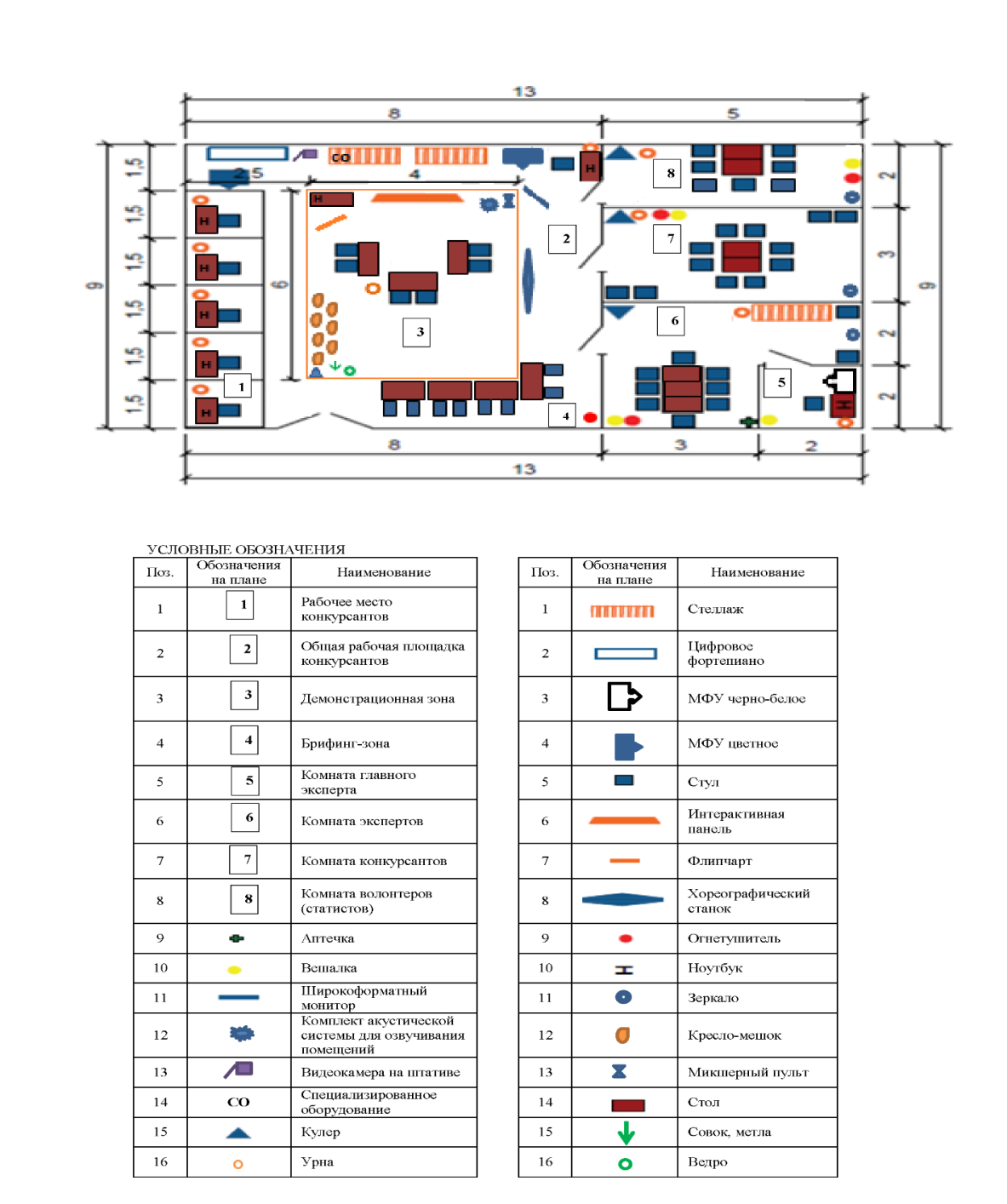 9. ОСОБЫЕ ПРАВИЛА ВОЗРАСТНОЙ ГРУППЫ 10-16 ЛЕТВремя на выполнения задания не должны превышать 4 часов в день.При разработке Конкурсного задания и Схемы оценки необходимо учитывать специфику и ограничения применяемой техники безопасности и охраны труда для данной возрастной группы. Так же необходимо учитывать антропометрические, психофизиологические и психологические особенности данной возрастной группы. Тем самым Конкурсное задание и Схема оценки может затрагивать не все блоки и поля WSSS в зависимости от специфики компетенции.РазделРаздел1Организация рабочего процесса и безопасностьСпециалист должен знать и понимать:специфику деятельности, соответствующей дополнительной общеобразовательной программе;специфику планирования времени в зависимости от избранного вида деятельности (области дополнительного образования);специфику подготовки учебного инвентаря/оборудования/расходных материалов перед началом деятельности (осмотр-тестирование); специфику расстановки учащихся/родителей (законных представителей) и размещения инвентаря/оборудования/расходных материалов в зависимости от избранного вида деятельности (области дополнительного образования); существующие правила зонирования места проведения в зависимости от избранного вида деятельности (области дополнительного образования);существующие санитарно-эпидемиологические правила и нормативы, правила безопасности в зависимости от избранного вида деятельности (области дополнительного образования); требования к внешнему виду в зависимости от избранного вида деятельности (области дополнительного образования);требования, предъявляемые к разработке и оформлению документов в зависимости от избранного вида деятельности (области дополнительного образования);содержание и направленности дополнительных общеобразовательных программ;анатомо-физиологические, психолого-педагогические особенности учащихся при организации и проведении различных видов деятельности в заданных условиях; технологию игры и иных мероприятий в объединении, направленных на формирование коллектива, его развитие, поддержание комфортного эмоционального состояния; технологию проведения репетиций, вовлечения учащихся в разнообразную творческую деятельность;технологию совместной подготовки учащихся к досуговому мероприятию; требования, предъявляемые к технике выполнения работы учащимися/родителями (законными представителями).Специалист должен уметь:демонстрировать деятельность, соответствующую дополнительной общеобразовательной программе; зонировать места для демонстрации занятия/консультации с родителями (законными представителями) в зависимости от избранного вида деятельности (области дополнительного образования) организовывать и проводить занятия в зависимости от избранного вида деятельности (области дополнительного образования), возрастных особенностей и заданных условий; отбирать и применять инвентарь/оборудование/расходные материалов с учетом их специфики и назначения; подготавливать инвентарь/оборудование/расходные материалы перед началом демонстрации с учетом специфики избранного вида деятельности, существующих правил безопасности и санитарно-эпидемиологических правил и нормативов; размещать инвентарь/оборудование/расходные материалы с учетом существующих правил безопасности и санитарно-эпидемиологических правил и нормативов; разрабатывать и оформлять документы в соответствии с предъявляемыми требованиями; располагать учащихся/родителей (законных представителей) с учетом существующих правил безопасности и санитарно-эпидемиологических правил и нормативов; распределять время в зависимости от избранного вида деятельности (области дополнительного образования);соблюдать требования к внешнему виду в зависимости от избранного вида деятельности (области дополнительного образования) с учетом существующих правил безопасности и санитарно-гигиенических норм;применять современные образовательные технологии для организации деятельности педагога/учащихся/родителей (законных представителей); учитывать анатомо-физиологические, психолого-педагогические особенности учащихся при организации и проведении различных видов деятельности в заданных условиях.2Педагогическая коммуникацияСпециалист должен знать и понимать:•	профессиональную терминологию;•	технологию организации и проведения консультации с родителями (законными представителями) в зависимости от избранного вида деятельности (области дополнительного образования), возрастных особенностей и заданных условий;значение вербальных и невербальных средств общения при осуществлении коммуникации;методы убеждения и аргументации своей позиции;основы взаимодействия с представителями предприятий, организаций, учреждений-социальных партнеров; технологию выстраивания монолога и диалога;способы решения запросов аудитории.Специалист должен уметь:взаимодействовать с представителями предприятий, организаций, учреждений-социальных партнеров; выстраивать монолог и диалог; использовать профессиональную терминологию; использовать методы убеждения и аргументации своей позиции; организовывать и проводить консультации с родителями (законными представителями) в зависимости от избранного вида деятельности (области дополнительного образования), возрастных особенностей и заданных условий; поддерживать аудиальный и визуальный контакт с аудиторией; понимать суть запроса аудитории и оперативно подбирать способы решения;применять жесты/мимику при осуществлении коммуникации.3Программное обеспечение и среды для обеспечения педагогической деятельностиСпециалист должен знать и понимать:возможности использования и принципы работы современного программного обеспечения для демонстрации различных видов деятельности;набор инструментов интерфейса при работе с программным обеспечением интерактивного оборудования;правила и технологию работы с платформой для организации и проведения онлайн-занятий;правила и технологию работы с платформой для создания онлайн-викторин, тестов и опросов; правила и технологию работы с программным обеспечением для разработки рекламно-информационного материала; правила и технологию работы с программным обеспечением для разработки, обработки и монтажа аудиозаписей; правила и технологию работы с программным обеспечением для создания презентаций и проведения интерактивных занятий; правила и технологию работы с текстовым процессором, предназначенным для создания, просмотра, редактирования и форматирования текстов статей, деловых бумаг, а также иных документов, с локальным применением простейших форм таблично-матричных алгоритмов; технологию применения программного обеспечения для разработки/проведения интерактивных игр и упражнений;требования, предъявляемые к разработке и оформлению презентационного материала (текстового и цифрового) в зависимости от избранного вида деятельности (области дополнительного образования);возможности электронных инструментов и технических средств обучения для решения педагогических задач.Специалист должен уметь:использовать набор инструментов интерфейса при работе с программным обеспечением интерактивного оборудования;использовать платформу для организации и проведения онлайн-занятий;использовать платформу для создания онлайн-викторин, тестов и опросов; использовать программное обеспечение для разработки рекламно-информационного материала; использовать программное обеспечение для разработки, обработки и монтажа аудиозаписей; использовать программное обеспечение для создания презентаций и проведения интерактивных занятий; использовать текстовый процессор, предназначенный для создания, просмотра, редактирования и форматирования текстов статей, деловых бумаг, а также иных документов, с локальным применением простейших форм таблично-матричных алгоритмов; организовывать, оформлять и представлять обучающую информацию средствами программного обеспечения интерактивного оборудования;разрабатывать и оформлять презентационный материал (текстовый и цифровой) в соответствии с предъявляемыми требованиями с помощью специализированного программного обеспечения;разрабатывать игры и упражнения средствами программного обеспечения для интерактивного оборудования.4Оборудование и инструменты для обеспечения педагогической деятельностиСпециалист должен знать и понимать:способы размещения и фиксации информации на флипчарте;виды и предназначение канцелярских принадлежностей;устройство микшерного пульта;назначение и правила использования акустической системы, головной гарнитуры;проблемы, связанные с использованием микрофонной техники/ головной гарнитуры в профессиональной деятельности;правила использования инвентаря и оборудования подготовки мест занятий в зависимости от избранного вида деятельности (области дополнительного образования);целесообразность использования оборудования и инструментов с учетом специфики дополнительной общеобразовательной программы, возраста учащихся и уровня их развития;правила работы с интерактивным оборудованием и техническими средствами обучения;технологию применения интерактивного иллюстративного оборудования на различных этапах занятия и при проведении мероприятий, в т.ч. досуговых.Специалист должен уметь:рационально использовать флипчарт для размещения и фиксации информации в процессе проведения занятия/консультации с родителями (законными представителями)/досугового мероприятия;использовать канцелярские принадлежности с учетом возраста учащихся, уровня их развития и в зависимости от задач проводимого занятия/досугового мероприятия;управлять всеми элементами микшерного пульта;пользоваться акустической системой;компетентно применять микрофонную технику/головную гарнитуру в различных условиях;использовать инвентарь и оборудование подготовки мест занятий в зависимости от избранного вида деятельности (области дополнительного образования);использовать оборудование и инструменты с учетом специфики дополнительной общеобразовательной программы, возраста учащихся и уровня их развития;отбирать электронные инструменты и технические средства обучения для решения педагогических задач;применять интерактивное иллюстративное оборудование на различных этапах занятия и при проведении мероприятий, в т.ч. досуговых;применять правила работы с интерактивным оборудованием и техническими средствами обучения.5Аналитика и обработка информацииСпециалист должен знать и понимать:технологии выявления представлений родителей (законных представителей) учащихся о задачах их воспитания и обучения в процессе освоения дополнительной общеобразовательной программы; требования к отбору содержания информации для проведения занятия/консультации с родителями (законными представителями)/досугового мероприятия в зависимости от целеполагания, вида деятельности (области дополнительного образования, направленности), возрастных особенностей и заданных условий;требования к формулировке цели и задач занятия/консультации с родителями (законными представителями)/досугового мероприятия;технологию проведения самоанализа занятия и совместной подготовки учащихся к досуговому мероприятию; способы представления и фиксации достижений профессиональной и непрофессиональной направленности педагога дополнительного образования;пути самосовершенствования педагогического мастерства; цели и задачи профессионально-личностного становления.Специалист должен уметь:выявлять представления родителей (законных представителей) учащихся о задачах их воспитания и обучения в процессе освоения дополнительной общеобразовательной программы; определять и формулировать цели, задач консультации с родителями (законными представителями)/досуговых мероприятий/занятий в зависимости от избранного вида деятельности (области дополнительного образования), возрастных особенностей и заданных условий;определять и формулировать цели, задачи профессионально-личностного становления;представлять достижения профессиональной и непрофессиональной направленности педагога дополнительного образования;проводить самоанализ занятия и совместной подготовки учащихся к досуговому мероприятию; осуществлять отбор содержания материала для проведения занятия/консультации с родителями (законными представителями)/досугового мероприятия в зависимости от целеполагания, вида деятельности (области дополнительного образования, направленности), возрастных особенностей и заданных условий;отбирать и использовать методическую литературу и другие источники информации, необходимые для подготовки и проведения занятий/консультации с родителями (законными представителями)/досуговых мероприятий в зависимости от избранного вида деятельности (области дополнительного образования), возрастных особенностей и заданных условий;анализировать дополнительные общеобразовательные программы в избранной области деятельности; определять пути самосовершенствования педагогического мастерства.6Организационно-управленческие навыкиСпециалист должен знать и понимать:критерии эффективности применения различных методов, приемов, методик и форм организации консультации с родителями (законными представителями)/досуговых мероприятий/занятий в зависимости от избранного вида деятельности (области дополнительного образования), возрастных особенностей и заданных условий;методы, приемы, методики и формы организации учащихся, а также их родителей (законных представителей) в зависимости от вида деятельности, возрастных особенностей и заданных условий; приемы привлечения родителей (законных представителей) и учащихся к организации занятий и досуговых мероприятий; способы создания условий для обучения, воспитания и(или) развития учащихся, формирования благоприятного психологического климата при подготовке досуговых мероприятий/занятий.Специалист должен уметь:использовать приемы привлечения учащихся/родителей (законных представителей) к организации занятий и досуговых мероприятий; организовывать проведение репетиций с учащимися;осуществлять контроль за процессом выполнения работы родителями (законными представителями); осуществлять контроль за процессом выполнения работы учащимися и исправления ошибок;осуществлять отбор и применение методов, приемов, методик и форм организации учащихся, а также их родителей (законных представителей) в зависимости от вида деятельности, возрастных особенностей и заданных условий; создавать условия для обучения, воспитания и(или) развития учащихся, формирования благоприятного психологического климата при проведении игр, подготовке и проведении мероприятий в объединении, в т.ч. досуговых;применять методы, приемы, методики и формы организации консультации с родителями (законными представителями)/досуговых мероприятий/занятий в зависимости от избранного вида деятельности (области дополнительного образования), возрастных особенностей и заданных условий.РазделРазделВажность(%)1Организация рабочего процесса и безопасность292Педагогическая коммуникация203Программное обеспечение и среды для обеспечения педагогической деятельности144Оборудование и инструменты для обеспечения педагогической деятельности75Аналитика и обработка информации236Организационно-управленческие навыки7ВсегоВсего100РазделРазделВажность(%)1Организация рабочего процесса и безопасность222Педагогическая коммуникация213Программное обеспечение и среды для обеспечения педагогической деятельности114Оборудование и инструменты для обеспечения педагогической деятельности65Аналитика и обработка информации286Организационно-управленческие навыки12ВсегоВсего100РазделРазделВажность(%)1Организация рабочего процесса и безопасность342Педагогическая коммуникация163Программное обеспечение и среды для обеспечения педагогической деятельности194Оборудование и инструменты для обеспечения педагогической деятельности55Аналитика и обработка информации216Организационно-управленческие навыки5ВсегоВсего100КритерийКритерийКритерийКритерийКритерийКритерийКритерийКритерийИтого баллов за раздел WSSSРазделы Спецификации стандарта WS (WSSS)Разделы Спецификации стандарта WS (WSSS)ABCDEFGИтого баллов за раздел WSSSРазделы Спецификации стандарта WS (WSSS)Разделы Спецификации стандарта WS (WSSS)11275336329Разделы Спецификации стандарта WS (WSSS)Разделы Спецификации стандарта WS (WSSS)22133423420Разделы Спецификации стандарта WS (WSSS)Разделы Спецификации стандарта WS (WSSS)33132222214Разделы Спецификации стандарта WS (WSSS)Разделы Спецификации стандарта WS (WSSS)4411111117Разделы Спецификации стандарта WS (WSSS)Разделы Спецификации стандарта WS (WSSS)553131031223Разделы Спецификации стандарта WS (WSSS)Разделы Спецификации стандарта WS (WSSS)6600211217Итого баллов за критерийИтого баллов за критерийИтого баллов за критерийИтого баллов за критерий8151621121513100КритерийКритерийКритерийКритерийКритерийКритерийКритерийИтого баллов за раздел WSSSРазделы Спецификации стандарта WS (WSSS)ABCDEИтого баллов за раздел WSSSРазделы Спецификации стандарта WS (WSSS)14445522Разделы Спецификации стандарта WS (WSSS)24444521Разделы Спецификации стандарта WS (WSSS)31521211Разделы Спецификации стандарта WS (WSSS)4111126Разделы Спецификации стандарта WS (WSSS)57369328Разделы Спецификации стандарта WS (WSSS)60036312Итого баллов за критерийИтого баллов за критерий1717202620100КритерийКритерийКритерийКритерийКритерийКритерийИтого баллов за раздел WSSSРазделы Спецификации стандарта WS (WSSS)ABCDИтого баллов за раздел WSSSРазделы Спецификации стандарта WS (WSSS)18117834Разделы Спецификации стандарта WS (WSSS)2435416Разделы Спецификации стандарта WS (WSSS)3484319Разделы Спецификации стандарта WS (WSSS)411215Разделы Спецификации стандарта WS (WSSS)55111421Разделы Спецификации стандарта WS (WSSS)600325Итого баллов за критерийИтого баллов за критерий22243222100КритерийКритерийБаллыБаллыБаллыКритерийКритерийСудейские аспектыОбъективные аспектыВсегоAСамопрезентация участника с учетом заданной ситуации.1,356,658,00BРазработка информационно-рекламного материала о возможностях и содержании дополнительной общеобразовательной программы на бумажных и/или электронных носителях и представление его при проведении мероприятия по привлечению учащихся.3,7511,2515,00CПодготовка и проведение игры с учащимися. 7,708,3016,00DРазработка и проведение фрагмента основной части занятия для освоения учащимися избранного вида деятельности. 9,5511,4521,00EРазработка и представление плана досуговых мероприятий для учащихся по определенной тематике.4,507,5012,00FРазработка и представление фрагмента организации совместной с учащимися подготовки досугового мероприятия.4,7510,2515,00GРазработка и проведение фрагмента консультации для родителей (законных представителей) учащихся.4,108,9013,00ВсегоВсего35,7064,30100,00КритерийКритерийБаллыБаллыБаллыКритерийКритерийСудейские аспектыОбъективные аспектыВсегоAСамопрезентация участника с учетом заданной ситуации.3,4513,5517,00BРазработка информационно-рекламного материала о возможностях и содержании дополнительной общеобразовательной программы на бумажных и/или электронных носителях и представление его при проведении мероприятия по привлечению учащихся.4,9512,0517,00CПодготовка и проведение игры с учащимися. 9,8510,1520,00DРазработка и проведение фрагмента основной части занятия для освоения учащимися избранного вида деятельности. 9,0516,9526,00EРазработка и проведение фрагмента консультации для родителей (законных представителей) учащихся.6,5013,5020,00ВсегоВсего33,8066,20100,00КритерийКритерийБаллыБаллыБаллыКритерийКритерийСудейские аспектыОбъективные аспектыВсегоAСамопрезентация участника с учетом заданной ситуации.6,1015,9022,00BРазработка информационно-рекламного материала о возможностях и содержании дополнительной общеобразовательной программы на бумажных и/или электронных носителях и представление его при проведении мероприятия по привлечению учащихся.5,1518,8524,00CРазработка и проведение фрагмента основной части занятия для освоения учащимися избранного вида деятельности.11,7020,3032,00DРазработка и представление плана досуговых мероприятий для учащихся по определенной тематике.7,3514,6522,00ВсегоВсего30,3069,70100,00КритерийКритерийМетодика проверки навыков в критерииАСамопрезентация участника с учетом заданной ситуации.Объекты оценки: самопрезентация, ответ(ы) на вопрос(ы) эксперта(ов).Разбивка оценок по каждому из критериев определяется спецификацией стандартов. Экспертной группой производится оценивание одних и тех же аспектов работы всех конкурсантов. Количество заработанных баллов суммируется.В рамках данного задания эксперты делятся на две группы по 3 человека в каждой: экспертная группа 1 – оценивает измеримые аспекты (учитывается умение представлять себя с учетом заданной ситуации), экспертная группа 2 – оценивает судейские аспекты (учитываются наличие коммуникативных навыков, жестов, мимики, голоса).BРазработка информационно-рекламного материала о возможностях и содержании дополнительной общеобразовательной программы на бумажных и/или электронных носителях и представление его при проведении мероприятия по привлечению учащихся.Объекты оценки: представление возможностей и содержания дополнительной общеобразовательной программы посредством информационно-рекламного материала.Разбивка оценок по каждому из критериев определяется спецификацией стандартов. Экспертной группой производится оценивание одних и тех же аспектов работы всех конкурсантов. Количество заработанных баллов суммируется.В рамках данного задания эксперты делятся на две группы по 3 человека в каждой: экспертная группа 1 – оценивает измеримые аспекты (учитывается умение представлять информационно-рекламный материал о возможностях и содержании дополнительной общеобразовательной программы), экспертная группа 2 – оценивает судейские аспекты (учитываются наличие коммуникативных навыков, жестов, мимики, голоса).CПодготовка и проведение игры с учащимися.Объекты оценки: проведение игры с учащимися, план-конспект игры с учащимися.Разбивка оценок по каждому из критериев определяется спецификацией стандартов. Экспертной группой производится оценивание одних и тех же аспектов работы всех конкурсантов. Количество заработанных баллов суммируется.В рамках данного задания эксперты делятся на две группы по 3 человека в каждой: экспертная группа 1 – оценивает измеримые аспекты (учитывается умение проводить игру с учащимися), экспертная группа 2 – оценивает судейские аспекты (учитываются наличие коммуникативных навыков, жестов, мимики, голоса).DРазработка и проведение фрагмента основной части занятия для освоения учащимися избранного вида деятельности.Объекты оценки: демонстрация фрагмента основной части занятия для освоения учащимися избранного вида деятельности (области дополнительного образования) по заданной тематике, план-конспект занятия для освоения учащимися избранного вида деятельности, самоанализ занятия.Разбивка оценок по каждому из критериев определяется спецификацией стандартов. Экспертной группой производится оценивание одних и тех же аспектов работы всех конкурсантов. Количество заработанных баллов суммируется.В рамках данного задания эксперты делятся на две группы по 3 человека в каждой: экспертная группа 1 – оценивает измеримые аспекты (учитывается умение проводить основную часть занятия с учащимися, его самоанализ), экспертная группа 2 – оценивает судейские аспекты (учитываются наличие коммуникативных навыков, жестов, мимики, голоса).EРазработка и представление плана досуговых мероприятий для учащихся по определенной тематике.Объекты оценки: план досуговых мероприятий по заданной тематике и его представление, ответ(ы) на вопрос(ы) эксперта(ов).Разбивка оценок по каждому из критериев определяется спецификацией стандартов. Экспертной группой производится оценивание одних и тех же аспектов работы всех конкурсантов. Количество заработанных баллов суммируется.В рамках данного задания эксперты делятся на две группы по 3 человека в каждой: экспертная группа 1 – оценивает измеримые аспекты (учитывается умение планировать досуговые мероприятия совместно с учащимися), экспертная группа 2 – оценивает судейские аспекты (учитываются наличие коммуникативных навыков, жестов, мимики, голоса).FРазработка и представление фрагмента организации совместной с учащимися подготовки досугового мероприятия.Объекты проверки: демонстрация фрагмента организации подготовки досугового мероприятия совместно с учащимися по заданной тематике, его самоанализ, план-конспект организации совместной с учащимися подготовки досугового мероприятия.Разбивка оценок по каждому из критериев определяется спецификацией стандартов. Экспертной группой производится оценивание одних и тех же аспектов работы всех конкурсантов. Количество заработанных баллов суммируется.В рамках данного задания эксперты делятся на две группы по 3 человека в каждой: экспертная группа 1 – оценивает измеримые аспекты (учитывается умение организовывать подготовку к досуговому мероприятию совместно с учащимися, его самоанализ), экспертная группа 2 – оценивает судейские аспекты (учитываются наличие коммуникативных навыков, жестов, мимики, голоса).GРазработка и проведение фрагмента консультации для родителей (законных представителей) учащихся.Объекты проверки: демонстрация фрагмента консультации с родителями (законными представителями) учащихся по заданной теме, план-конспект фрагмента консультации для родителей (законных представителей) учащихся, ответ на вопрос родителя (законного представителя) учащегося.Разбивка оценок по каждому из критериев определяется спецификацией стандартов. Экспертной группой производится оценивание одних и тех же аспектов работы всех конкурсантов. Количество заработанных баллов суммируется.В рамках данного задания эксперты делятся на две группы по 3 человека в каждой: экспертная группа 1 – оценивает измеримые аспекты (учитывается умение проводить консультацию с родителями (законными представителями) учащихся), экспертная группа 2 – оценивает судейские аспекты (учитываются наличие коммуникативных навыков, жестов, мимики, голоса).КритерийКритерийМетодика проверки навыков в критерииАСамопрезентация участника с учетом заданной ситуации.Объекты оценки: самопрезентация, ответ(ы) на вопрос(ы) эксперта(ов).Разбивка оценок по каждому из критериев определяется спецификацией стандартов. Экспертной группой производится оценивание одних и тех же аспектов работы всех конкурсантов. Количество заработанных баллов суммируется.В рамках данного задания эксперты делятся на две группы по 3 человека в каждой: экспертная группа 1 – оценивает измеримые аспекты (учитывается умение представлять себя с учетом заданной ситуации), экспертная группа 2 – оценивает судейские аспекты (учитываются наличие коммуникативных навыков, жестов, мимики, голоса).ВРазработка информационно-рекламного материала о возможностях и содержании дополнительной общеобразовательной программы на бумажных и/или электронных носителях и представление его при проведении мероприятия по привлечению учащихся.Объекты оценки: представление возможностей и содержания дополнительной общеобразовательной программы посредством информационно-рекламного материала.Разбивка оценок по каждому из критериев определяется спецификацией стандартов. Экспертной группой производится оценивание одних и тех же аспектов работы всех конкурсантов. Количество заработанных баллов суммируется.В рамках данного задания эксперты делятся на две группы по 3 человека в каждой: экспертная группа 1 – оценивает измеримые аспекты (учитывается умение представлять информационно-рекламный материал о возможностях и содержании дополнительной общеобразовательной программы), экспертная группа 2 – оценивает судейские аспекты (учитываются наличие коммуникативных навыков, жестов, мимики, голоса).CПодготовка и проведение игры с учащимися.Объекты оценки: проведение игры с учащимися, план-конспект игры с учащимися.Разбивка оценок по каждому из критериев определяется спецификацией стандартов. Экспертной группой производится оценивание одних и тех же аспектов работы всех конкурсантов. Количество заработанных баллов суммируется.В рамках данного задания эксперты делятся на две группы по 3 человека в каждой: экспертная группа 1 – оценивает измеримые аспекты (учитывается умение проводить игру с учащимися), экспертная группа 2 – оценивает судейские аспекты (учитываются наличие коммуникативных навыков, жестов, мимики, голоса).DРазработка и проведение фрагмента основной части занятия для освоения учащимися избранного вида деятельности.Объекты оценки: демонстрация фрагмента основной части занятия для освоения учащимися избранного вида деятельности (области дополнительного образования) по заданной тематике, план-конспект занятия для освоения учащимися избранного вида деятельности, самоанализ занятия.Разбивка оценок по каждому из критериев определяется спецификацией стандартов. Экспертной группой производится оценивание одних и тех же аспектов работы всех конкурсантов. Количество заработанных баллов суммируется.В рамках данного задания эксперты делятся на две группы по 3 человека в каждой: экспертная группа 1 – оценивает измеримые аспекты (учитывается умение проводить основную часть занятия с учащимися, его самоанализ), экспертная группа 2 – оценивает судейские аспекты (учитываются наличие коммуникативных навыков, жестов, мимики, голоса).EРазработка и проведение фрагмента консультации для родителей (законных представителей) учащихся.Объекты проверки: демонстрация фрагмента консультации с родителями (законными представителями) учащихся по заданной теме, план-конспект фрагмента консультации для родителей (законных представителей) учащихся, ответ на вопрос родителя (законного представителя) учащегося.Разбивка оценок по каждому из критериев определяется спецификацией стандартов. Экспертной группой производится оценивание одних и тех же аспектов работы всех конкурсантов. Количество заработанных баллов суммируется.В рамках данного задания эксперты делятся на две группы по 3 человека в каждой: экспертная группа 1 – оценивает измеримые аспекты (учитывается умение проводить консультацию с родителями (законными представителями) учащихся), экспертная группа 2 – оценивает судейские аспекты (учитываются наличие коммуникативных навыков, жестов, мимики, голоса).КритерийКритерийМетодика проверки навыков в критерииАСамопрезентация участника с учетом заданной ситуации.Объекты оценки: самопрезентация, ответ(ы) на вопрос(ы) эксперта(ов).Разбивка оценок по каждому из критериев определяется спецификацией стандартов. Экспертной группой производится оценивание одних и тех же аспектов работы всех конкурсантов. Количество заработанных баллов суммируется.В рамках данного задания эксперты делятся на две группы по 3 человека в каждой: экспертная группа 1 – оценивает измеримые аспекты (учитывается умение представлять себя с учетом заданной ситуации), экспертная группа 2 – оценивает судейские аспекты (учитываются наличие коммуникативных навыков, жестов, мимики, голоса).ВРазработка информационно-рекламного материала о возможностях и содержании дополнительной общеобразовательной программы на бумажных и/или электронных носителях и представление его при проведении мероприятия по привлечению учащихся.Объекты оценки: представление возможностей и содержания дополнительной общеобразовательной программы посредством информационно-рекламного материала.Разбивка оценок по каждому из критериев определяется спецификацией стандартов. Экспертной группой производится оценивание одних и тех же аспектов работы всех конкурсантов. Количество заработанных баллов суммируется.В рамках данного задания эксперты делятся на две группы по 3 человека в каждой: экспертная группа 1 – оценивает измеримые аспекты (учитывается умение представлять информационно-рекламный материал о возможностях и содержании дополнительной общеобразовательной программы), экспертная группа 2 – оценивает судейские аспекты (учитываются наличие коммуникативных навыков, жестов, мимики, голоса).CРазработка и проведение фрагмента основной части занятия для освоения учащимися избранного вида деятельности.Объекты оценки: демонстрация фрагмента основной части занятия для освоения учащимися избранного вида деятельности (области дополнительного образования) по заданной тематике, план-конспект занятия для освоения учащимися избранного вида деятельности, самоанализ занятия.Разбивка оценок по каждому из критериев определяется спецификацией стандартов. Экспертной группой производится оценивание одних и тех же аспектов работы всех конкурсантов. Количество заработанных баллов суммируется.В рамках данного задания эксперты делятся на две группы по 3 человека в каждой: экспертная группа 1 – оценивает измеримые аспекты (учитывается умение проводить основную часть занятия с учащимися, его самоанализ), экспертная группа 2 – оценивает судейские аспекты (учитываются наличие коммуникативных навыков, жестов, мимики, голоса).DРазработка и представление плана досуговых мероприятий для учащихся по определенной тематике.Объекты оценки: план досуговых мероприятий по заданной тематике и его представление.Разбивка оценок по каждому из критериев определяется спецификацией стандартов. Экспертной группой производится оценивание одних и тех же аспектов работы всех конкурсантов. Количество заработанных баллов суммируется.В рамках данного задания эксперты делятся на две группы по 3 человека в каждой: экспертная группа 1 – оценивает измеримые аспекты (учитывается умение планировать досуговые мероприятия совместно с учащимися), экспертная группа 2 – оценивает судейские аспекты (учитываются наличие коммуникативных навыков, жестов, мимики, голоса).НарушительХарактеристика карточкиХарактеристика карточкиХарактеристика карточкиНарушительЗеленаяЖелтаяКраснаяКонкурсантобсуждение участниками конкурсного задания в процессе подготовки и ожидания демонстрации;общение участников между собой в процессе подготовки;создание помехи другим участникам;нарушение правил техники безопасности;несанкционированное перемещение участников по площадке без разрешения экспертов.общение с эксперт-компатриотом в процессе выполнения и подготовки конкурсного задания и ожидания;неуважительное поведение при общении с экспертами, участниками или волонтерами (статистами).использование мобильных устройств и запрещенных материалов (видео, картинок, аудио);несоблюдение техники безопасности, повлекшее травму волонтера (статиста) или других участников.Экспертнесанкционированное использование мобильных устройств.неуважительное поведение при общении с экспертами, участниками или волонтерами (статистами).подрыв репутации эксперта, участника или организации (на основе кодекса этики п.10.2, 10.3);разглашение результатов конкурсного задания до подведения итогов чемпионата;фото, аудио, видео и письменная (вне бланка) фиксация протоколов оценки конкурсного задания.Организации-участницы, регионы-участникипомощь участнику в процессе подготовке и выполнения задания (жестикуляция, привлечение внимания и т.д.);пересечение красной линии площадки.НарушительНезначительное нарушениеНарушение средней тяжестиЗначительное нарушениеКонкурсантРазрешается закончить конкурсное задание. Начисляется штраф в размере 0–10% баллов (вычет из окончательного результата).Разрешается закончить конкурс. Начисляется штраф в размере 10–50% баллов (вычет из окончательного результата). Конкурсант теряет возможность получить «Нагрудный знак за выдающиеся достижения».Дисквалификация конкурсанта. Аннулирование заработанных баллов за все дни конкурса. Запрещено дальнейшее участие в мероприятиях WSR в любой аккредитованной должности.ЭкспертЭксперт не имеет права принимать участие в оценке до окончания текущего дня конкурса или лишается права оценки одного соревновательного дня на усмотрение апелляционной комиссии на следующем конкурсе. Не учитывается оценка тех критериев, с которыми связано нарушение дисциплины.Эксперт не имеет права принимать участие в оценке до окончания конкурса или лишается права оценки на следующем конкурсе (на усмотрение апелляционной комиссии).Эксперт немедленно лишается аккредитации. Запрещено дальнейшее участие в мероприятиях WSR в любой аккредитованной должности в течение конкурса или на следующем конкурсе (на усмотрение апелляционной комиссии).ОрганизацияНачисляется штраф участнику в размере 0-10% баллов (вычет из окончательного результата). Нарушитель удаляется из зрительной зоны.Дисквалификация конкурсанта. Аннулирование заработанных баллов за все дни конкурса.Дисквалификация эксперта до конца конкурса.Временные рамкиЛокальный чемпионатОтборочный чемпионатНациональный чемпионатШаблон Конкурсного заданияБерётся в исходном виде с форума экспертов задание предыдущего Национального чемпионатаБерётся в исходном виде с форума экспертов задание предыдущего Национального чемпионатаРазрабатывается на основе предыдущего чемпионата с учётом всего опыта проведения соревнований по компетенции и отраслевых стандартов за 6 месяцев до чемпионатаУтверждение Главного эксперта чемпионата, ответственного за разработку КЗЗа 2 месяца до чемпионатаЗа 3 месяца до чемпионатаЗа 4 месяца до чемпионатаПубликация КЗ (если применимо)За 1 месяц до чемпионатаЗа 1 месяц до чемпионатаЗа 1 месяц до чемпионатаВнесение и согласование с Менеджером компетенции 30% изменений в КЗВ день С-2В день С-2В день С-2Внесение предложений на Форум экспертов о модернизации КЗ, КО, ИЛ, ТО, ПЗ, ОТВ день С+1В день С+1В день С+1